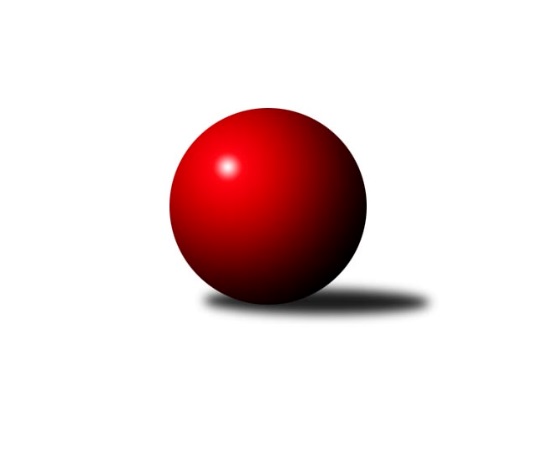 Č.22Ročník 2022/2023	28.4.2024 Středočeský krajský přebor I. třídy 2022/2023Statistika 22. kolaTabulka družstev:		družstvo	záp	výh	rem	proh	skore	sety	průměr	body	plné	dorážka	chyby	1.	KK SDS Sadská B	20	12	2	6	94.0 : 66.0 	(129.5 : 110.5)	2529	26	1764	765	38.6	2.	TJ Lhotka	20	13	0	7	90.5 : 69.5 	(134.5 : 105.5)	2514	26	1750	764	44	3.	KK Jiří Poděbrady B	20	12	1	7	93.5 : 66.5 	(132.0 : 108.0)	2525	25	1761	764	41.9	4.	KK Vlašim B	20	11	3	6	89.5 : 70.5 	(133.5 : 106.5)	2537	25	1761	777	41.9	5.	TJ Sparta Kutná Hora B	20	12	0	8	89.5 : 70.5 	(131.0 : 109.0)	2527	24	1759	768	40.7	6.	TJ Sokol Kostelec nad Černými lesy A	20	10	2	8	86.5 : 73.5 	(119.5 : 120.5)	2508	22	1739	769	37.7	7.	KK Kosmonosy C	20	9	1	10	76.5 : 83.5 	(113.0 : 127.0)	2448	19	1710	739	49.1	8.	TJ Kovohutě Příbram B	20	8	1	11	72.5 : 87.5 	(105.5 : 134.5)	2412	17	1690	722	47.5	9.	TJ Sparta Kutná Hora C	20	7	2	11	64.5 : 95.5 	(104.5 : 135.5)	2375	16	1674	701	52.9	10.	KK Kolín B	20	6	0	14	59.5 : 100.5 	(104.5 : 135.5)	2451	12	1708	743	44.6	11.	TJ Sokol Benešov C	20	4	0	16	63.5 : 96.5 	(112.5 : 127.5)	2441	8	1714	727	57Tabulka doma:		družstvo	záp	výh	rem	proh	skore	sety	průměr	body	maximum	minimum	1.	TJ Sokol Kostelec nad Černými lesy A	10	7	1	2	57.0 : 23.0 	(71.0 : 49.0)	2532	15	2634	2423	2.	KK SDS Sadská B	10	7	1	2	54.0 : 26.0 	(73.0 : 47.0)	2602	15	2663	2527	3.	KK Jiří Poděbrady B	10	7	1	2	50.0 : 30.0 	(64.0 : 56.0)	2576	15	2696	2464	4.	TJ Kovohutě Příbram B	10	7	0	3	52.0 : 28.0 	(70.0 : 50.0)	2461	14	2536	2382	5.	TJ Lhotka	10	7	0	3	49.5 : 30.5 	(74.0 : 46.0)	2459	14	2561	2380	6.	TJ Sparta Kutná Hora B	10	7	0	3	48.5 : 31.5 	(68.5 : 51.5)	2634	14	2748	2533	7.	KK Vlašim B	10	6	1	3	48.0 : 32.0 	(69.0 : 51.0)	2537	13	2629	2431	8.	KK Kosmonosy C	10	5	1	4	43.5 : 36.5 	(62.0 : 58.0)	2582	11	2652	2501	9.	TJ Sparta Kutná Hora C	10	5	1	4	39.0 : 41.0 	(60.0 : 60.0)	2561	11	2642	2485	10.	KK Kolín B	10	5	0	5	38.0 : 42.0 	(55.5 : 64.5)	2538	10	2665	2436	11.	TJ Sokol Benešov C	10	4	0	6	39.0 : 41.0 	(66.5 : 53.5)	2411	8	2530	2297Tabulka venku:		družstvo	záp	výh	rem	proh	skore	sety	průměr	body	maximum	minimum	1.	KK Vlašim B	10	5	2	3	41.5 : 38.5 	(64.5 : 55.5)	2538	12	2724	2435	2.	TJ Lhotka	10	6	0	4	41.0 : 39.0 	(60.5 : 59.5)	2522	12	2663	2383	3.	KK SDS Sadská B	10	5	1	4	40.0 : 40.0 	(56.5 : 63.5)	2521	11	2639	2473	4.	KK Jiří Poděbrady B	10	5	0	5	43.5 : 36.5 	(68.0 : 52.0)	2517	10	2700	2404	5.	TJ Sparta Kutná Hora B	10	5	0	5	41.0 : 39.0 	(62.5 : 57.5)	2526	10	2652	2419	6.	KK Kosmonosy C	10	4	0	6	33.0 : 47.0 	(51.0 : 69.0)	2429	8	2548	2245	7.	TJ Sokol Kostelec nad Černými lesy A	10	3	1	6	29.5 : 50.5 	(48.5 : 71.5)	2504	7	2619	2408	8.	TJ Sparta Kutná Hora C	10	2	1	7	25.5 : 54.5 	(44.5 : 75.5)	2374	5	2577	2240	9.	TJ Kovohutě Příbram B	10	1	1	8	20.5 : 59.5 	(35.5 : 84.5)	2406	3	2528	2291	10.	KK Kolín B	10	1	0	9	21.5 : 58.5 	(49.0 : 71.0)	2451	2	2562	2302	11.	TJ Sokol Benešov C	10	0	0	10	24.5 : 55.5 	(46.0 : 74.0)	2445	0	2584	2316Tabulka podzimní části:		družstvo	záp	výh	rem	proh	skore	sety	průměr	body	doma	venku	1.	TJ Lhotka	10	9	0	1	56.5 : 23.5 	(72.5 : 47.5)	2505	18 	5 	0 	0 	4 	0 	1	2.	TJ Sparta Kutná Hora B	10	7	0	3	47.5 : 32.5 	(68.0 : 52.0)	2532	14 	3 	0 	1 	4 	0 	2	3.	KK Jiří Poděbrady B	10	6	0	4	43.5 : 36.5 	(62.0 : 58.0)	2504	12 	4 	0 	1 	2 	0 	3	4.	TJ Sokol Kostelec nad Černými lesy A	10	5	1	4	45.5 : 34.5 	(61.0 : 59.0)	2554	11 	3 	0 	2 	2 	1 	2	5.	KK SDS Sadská B	10	5	1	4	40.0 : 40.0 	(62.0 : 58.0)	2548	11 	3 	1 	2 	2 	0 	2	6.	TJ Kovohutě Příbram B	10	4	1	5	36.5 : 43.5 	(50.5 : 69.5)	2384	9 	4 	0 	0 	0 	1 	5	7.	KK Kolín B	10	4	0	6	35.0 : 45.0 	(55.5 : 64.5)	2456	8 	3 	0 	3 	1 	0 	3	8.	KK Vlašim B	10	3	2	5	34.5 : 45.5 	(60.0 : 60.0)	2548	8 	1 	1 	2 	2 	1 	3	9.	KK Kosmonosy C	10	3	1	6	37.5 : 42.5 	(58.0 : 62.0)	2453	7 	2 	1 	3 	1 	0 	3	10.	TJ Sokol Benešov C	10	3	0	7	35.5 : 44.5 	(65.5 : 54.5)	2437	6 	3 	0 	3 	0 	0 	4	11.	TJ Sparta Kutná Hora C	10	3	0	7	28.0 : 52.0 	(45.0 : 75.0)	2371	6 	2 	0 	2 	1 	0 	5Tabulka jarní části:		družstvo	záp	výh	rem	proh	skore	sety	průměr	body	doma	venku	1.	KK Vlašim B	10	8	1	1	55.0 : 25.0 	(73.5 : 46.5)	2564	17 	5 	0 	1 	3 	1 	0 	2.	KK SDS Sadská B	10	7	1	2	54.0 : 26.0 	(67.5 : 52.5)	2533	15 	4 	0 	0 	3 	1 	2 	3.	KK Jiří Poděbrady B	10	6	1	3	50.0 : 30.0 	(70.0 : 50.0)	2593	13 	3 	1 	1 	3 	0 	2 	4.	KK Kosmonosy C	10	6	0	4	39.0 : 41.0 	(55.0 : 65.0)	2480	12 	3 	0 	1 	3 	0 	3 	5.	TJ Sokol Kostelec nad Černými lesy A	10	5	1	4	41.0 : 39.0 	(58.5 : 61.5)	2488	11 	4 	1 	0 	1 	0 	4 	6.	TJ Sparta Kutná Hora B	10	5	0	5	42.0 : 38.0 	(63.0 : 57.0)	2551	10 	4 	0 	2 	1 	0 	3 	7.	TJ Sparta Kutná Hora C	10	4	2	4	36.5 : 43.5 	(59.5 : 60.5)	2425	10 	3 	1 	2 	1 	1 	2 	8.	TJ Kovohutě Příbram B	10	4	0	6	36.0 : 44.0 	(55.0 : 65.0)	2481	8 	3 	0 	3 	1 	0 	3 	9.	TJ Lhotka	10	4	0	6	34.0 : 46.0 	(62.0 : 58.0)	2539	8 	2 	0 	3 	2 	0 	3 	10.	KK Kolín B	10	2	0	8	24.5 : 55.5 	(49.0 : 71.0)	2483	4 	2 	0 	2 	0 	0 	6 	11.	TJ Sokol Benešov C	10	1	0	9	28.0 : 52.0 	(47.0 : 73.0)	2450	2 	1 	0 	3 	0 	0 	6 Zisk bodů pro družstvo:		jméno hráče	družstvo	body	zápasy	v %	dílčí body	sety	v %	1.	Miroslav Pessr 	KK Vlašim B 	16	/	19	(84%)	31	/	38	(82%)	2.	Jitka Bulíčková 	TJ Sparta Kutná Hora C 	15	/	18	(83%)	23	/	36	(64%)	3.	Michal Brachovec 	TJ Sokol Kostelec nad Černými lesy A 	15	/	20	(75%)	24	/	40	(60%)	4.	Karel Drábek 	TJ Sokol Benešov C 	14.5	/	20	(73%)	26	/	40	(65%)	5.	Ondřej Majerčík 	KK Kosmonosy C 	14	/	19	(74%)	27	/	38	(71%)	6.	Jan Svoboda 	KK SDS Sadská B 	14	/	19	(74%)	24	/	38	(63%)	7.	Vlastimil Pírek 	KK Vlašim B 	13	/	19	(68%)	24.5	/	38	(64%)	8.	Jan Renka ml.	KK SDS Sadská B 	12	/	14	(86%)	22	/	28	(79%)	9.	Jitka Vacková 	KK Jiří Poděbrady B 	12	/	15	(80%)	21.5	/	30	(72%)	10.	Jaroslav Hojka 	KK SDS Sadská B 	12	/	19	(63%)	22.5	/	38	(59%)	11.	Jaroslav Čermák 	TJ Sparta Kutná Hora B 	12	/	20	(60%)	25	/	40	(63%)	12.	Jiří Řehoř 	KK Kosmonosy C 	12	/	20	(60%)	24	/	40	(60%)	13.	Jitka Drábková 	TJ Sokol Benešov C 	12	/	20	(60%)	23	/	40	(58%)	14.	Vladislav Pessr 	KK Vlašim B 	11.5	/	17	(68%)	22	/	34	(65%)	15.	Roman Weiss 	KK Kolín B 	11	/	14	(79%)	23	/	28	(82%)	16.	Ondřej Šustr 	KK Jiří Poděbrady B 	11	/	17	(65%)	19	/	34	(56%)	17.	Václav Pufler 	TJ Sparta Kutná Hora B 	11	/	17	(65%)	18	/	34	(53%)	18.	Miloslav Budský 	TJ Sokol Kostelec nad Černými lesy A 	11	/	20	(55%)	20	/	40	(50%)	19.	Svatopluk Čech 	KK Jiří Poděbrady B 	11	/	20	(55%)	19	/	40	(48%)	20.	Petr Kříž 	TJ Kovohutě Příbram B 	10.5	/	18	(58%)	18	/	36	(50%)	21.	Daniel Brejcha 	TJ Sparta Kutná Hora B 	10	/	15	(67%)	22	/	30	(73%)	22.	Eva Renková 	TJ Sparta Kutná Hora C 	10	/	16	(63%)	23	/	32	(72%)	23.	Dušan Hejduk 	TJ Lhotka 	10	/	17	(59%)	25.5	/	34	(75%)	24.	Jiří Miláček 	KK Jiří Poděbrady B 	10	/	17	(59%)	20	/	34	(59%)	25.	Josef Hejduk 	TJ Lhotka 	10	/	17	(59%)	18	/	34	(53%)	26.	Pavel Nový 	TJ Lhotka 	10	/	17	(59%)	18	/	34	(53%)	27.	Jaroslava Soukenková 	TJ Sokol Kostelec nad Černými lesy A 	10	/	20	(50%)	17	/	40	(43%)	28.	Václav Šefl 	TJ Kovohutě Příbram B 	9.5	/	16	(59%)	17	/	32	(53%)	29.	Ladislav Hetcl st.	KK Kolín B 	9.5	/	17	(56%)	15	/	34	(44%)	30.	Jan Renka st.	KK SDS Sadská B 	9	/	11	(82%)	16	/	22	(73%)	31.	Martin Čistý 	TJ Lhotka 	9	/	14	(64%)	19.5	/	28	(70%)	32.	Patrik Polach 	TJ Sokol Benešov C 	9	/	19	(47%)	21.5	/	38	(57%)	33.	Veronika Šatavová 	TJ Sokol Kostelec nad Černými lesy A 	8	/	15	(53%)	16	/	30	(53%)	34.	Vladimír Klindera 	KK Jiří Poděbrady B 	8	/	18	(44%)	14	/	36	(39%)	35.	Karel Palát 	TJ Sokol Benešov C 	8	/	19	(42%)	16.5	/	38	(43%)	36.	Jiří Řehoř 	KK Kosmonosy C 	8	/	20	(40%)	15	/	40	(38%)	37.	Milena Čapková 	TJ Kovohutě Příbram B 	7.5	/	14	(54%)	13	/	28	(46%)	38.	Jakub Nový 	TJ Lhotka 	7.5	/	16	(47%)	17.5	/	32	(55%)	39.	Ivana Kopecká 	TJ Sparta Kutná Hora C 	7.5	/	19	(39%)	17	/	38	(45%)	40.	Bohumír Kopecký 	TJ Sparta Kutná Hora B 	7.5	/	20	(38%)	19.5	/	40	(49%)	41.	Luboš Řezáč 	TJ Kovohutě Příbram B 	7	/	9	(78%)	14	/	18	(78%)	42.	Lukáš Chmel 	TJ Kovohutě Příbram B 	7	/	11	(64%)	13	/	22	(59%)	43.	František Tesař 	TJ Sparta Kutná Hora B 	7	/	13	(54%)	12.5	/	26	(48%)	44.	Dušan Hejduk 	TJ Lhotka 	7	/	14	(50%)	16	/	28	(57%)	45.	Adam Janda 	TJ Sparta Kutná Hora B 	7	/	14	(50%)	15	/	28	(54%)	46.	Jan Suchánek 	KK SDS Sadská B 	7	/	16	(44%)	12	/	32	(38%)	47.	Dalibor Mierva 	KK Kolín B 	7	/	17	(41%)	18	/	34	(53%)	48.	Jindřiška Svobodová 	KK Kosmonosy C 	7	/	17	(41%)	15	/	34	(44%)	49.	Václav Kodet 	TJ Kovohutě Příbram B 	7	/	18	(39%)	16	/	36	(44%)	50.	Miroslav Šplíchal 	TJ Sokol Kostelec nad Černými lesy A 	7	/	19	(37%)	15	/	38	(39%)	51.	Simona Kačenová 	KK Vlašim B 	7	/	20	(35%)	13	/	40	(33%)	52.	Klára Miláčková 	TJ Sparta Kutná Hora C 	6.5	/	14	(46%)	16	/	28	(57%)	53.	Václav Anděl 	KK Jiří Poděbrady B 	6.5	/	14	(46%)	16	/	28	(57%)	54.	Lukáš Štich 	KK Jiří Poděbrady B 	6	/	10	(60%)	11.5	/	20	(58%)	55.	Miroslav Drábek 	TJ Sokol Benešov C 	6	/	12	(50%)	13	/	24	(54%)	56.	Luboš Zajíček 	KK Vlašim B 	6	/	12	(50%)	13	/	24	(54%)	57.	Miloš Lédl 	KK SDS Sadská B 	6	/	14	(43%)	12	/	28	(43%)	58.	Pavel Vojta 	KK Vlašim B 	6	/	20	(30%)	18.5	/	40	(46%)	59.	Tomáš Zimmerhakl 	KK Kosmonosy C 	5.5	/	11	(50%)	10.5	/	22	(48%)	60.	Martin Malkovský 	TJ Sokol Kostelec nad Černými lesy A 	5.5	/	13	(42%)	13.5	/	26	(52%)	61.	Dušan Richter 	KK Jiří Poděbrady B 	5	/	8	(63%)	10	/	16	(63%)	62.	Jan Dušek 	KK SDS Sadská B 	5	/	10	(50%)	10	/	20	(50%)	63.	David Dvořák 	TJ Sokol Benešov C 	5	/	10	(50%)	8	/	20	(40%)	64.	Karel Nový 	TJ Lhotka 	5	/	12	(42%)	11	/	24	(46%)	65.	Václav Jelínek 	TJ Sparta Kutná Hora B 	5	/	13	(38%)	8	/	26	(31%)	66.	Ladislav Dytrych 	KK Kosmonosy C 	5	/	14	(36%)	10	/	28	(36%)	67.	Jaroslav Chmel 	TJ Kovohutě Příbram B 	5	/	15	(33%)	8	/	30	(27%)	68.	Jonathan Mensatoris 	KK Kolín B 	4	/	6	(67%)	6	/	12	(50%)	69.	Jakub Vachta 	KK Kolín B 	4	/	7	(57%)	9	/	14	(64%)	70.	Jiří Halfar 	TJ Sparta Kutná Hora B 	3	/	5	(60%)	7	/	10	(70%)	71.	Ladislav Hetcl ml.	KK Kolín B 	3	/	6	(50%)	7	/	12	(58%)	72.	Jana Abrahámová 	TJ Sparta Kutná Hora C 	3	/	6	(50%)	4	/	12	(33%)	73.	Vladislav Tajč 	KK Kosmonosy C 	3	/	7	(43%)	5	/	14	(36%)	74.	Lukáš Vacek 	KK Kolín B 	3	/	9	(33%)	7.5	/	18	(42%)	75.	Jakub Hlava 	TJ Sokol Kostelec nad Černými lesy A 	2.5	/	3	(83%)	4	/	6	(67%)	76.	Hana Barborová 	TJ Sparta Kutná Hora C 	2.5	/	8	(31%)	4.5	/	16	(28%)	77.	Michal Třeštík 	TJ Sokol Kostelec nad Černými lesy A 	2	/	2	(100%)	3	/	4	(75%)	78.	Daniel Sus 	TJ Sokol Kostelec nad Černými lesy A 	2	/	3	(67%)	4	/	6	(67%)	79.	Jan Urban 	KK Vlašim B 	2	/	4	(50%)	5	/	8	(63%)	80.	Marie Adamcová 	TJ Sparta Kutná Hora C 	2	/	6	(33%)	5	/	12	(42%)	81.	Natálie Krupková 	KK Kolín B 	2	/	6	(33%)	3.5	/	12	(29%)	82.	Jiří Buben 	KK Kosmonosy C 	2	/	11	(18%)	6.5	/	22	(30%)	83.	Jakub Moučka 	KK Kolín B 	2	/	11	(18%)	2.5	/	22	(11%)	84.	Marie Šturmová 	KK SDS Sadská B 	2	/	14	(14%)	8	/	28	(29%)	85.	Zdeňka Vokolková 	TJ Sparta Kutná Hora C 	2	/	14	(14%)	5.5	/	28	(20%)	86.	Markéta Lavická 	TJ Sparta Kutná Hora C 	2	/	14	(14%)	5.5	/	28	(20%)	87.	Luboš Brabec 	TJ Sokol Benešov C 	1	/	1	(100%)	1	/	2	(50%)	88.	David Novák 	TJ Sokol Kostelec nad Černými lesy A 	1	/	1	(100%)	1	/	2	(50%)	89.	Petr Polák 	TJ Kovohutě Příbram B 	1	/	1	(100%)	1	/	2	(50%)	90.	Tomáš Hašek 	KK Vlašim B 	1	/	2	(50%)	2.5	/	4	(63%)	91.	Jiří Miláček 	KK SDS Sadská B 	1	/	2	(50%)	2	/	4	(50%)	92.	Michal Hejduk 	TJ Lhotka 	1	/	2	(50%)	1	/	4	(25%)	93.	Vojtěch Bulíček 	TJ Sparta Kutná Hora B 	1	/	3	(33%)	4	/	6	(67%)	94.	Miloš Brenning 	TJ Kovohutě Příbram B 	1	/	5	(20%)	2	/	10	(20%)	95.	Vladimír Pergl 	TJ Kovohutě Příbram B 	1	/	6	(17%)	2.5	/	12	(21%)	96.	Rudolf Zborník 	KK Kolín B 	1	/	17	(6%)	9	/	34	(26%)	97.	František Zahajský 	TJ Sokol Kostelec nad Černými lesy A 	0.5	/	2	(25%)	1	/	4	(25%)	98.	Michaela Košnarová 	KK Jiří Poděbrady B 	0	/	1	(0%)	1	/	2	(50%)	99.	Renáta Vystrčilová 	KK Kosmonosy C 	0	/	1	(0%)	0	/	2	(0%)	100.	Luboš Trna 	KK Vlašim B 	0	/	1	(0%)	0	/	2	(0%)	101.	Radek Vojta 	KK Vlašim B 	0	/	1	(0%)	0	/	2	(0%)	102.	Martin Šatava 	TJ Sokol Kostelec nad Černými lesy A 	0	/	1	(0%)	0	/	2	(0%)	103.	Marie Váňová 	KK Vlašim B 	0	/	2	(0%)	1	/	4	(25%)	104.	František Pícha 	KK Vlašim B 	0	/	2	(0%)	1	/	4	(25%)	105.	Pavel Holoubek 	KK Kolín B 	0	/	4	(0%)	2	/	8	(25%)	106.	Tomáš Pekař 	KK Kolín B 	0	/	4	(0%)	0	/	8	(0%)	107.	Marek Vyskočil 	TJ Sokol Benešov C 	0	/	5	(0%)	1.5	/	10	(15%)	108.	Miloslav Procházka 	TJ Sokol Benešov C 	0	/	14	(0%)	2	/	28	(7%)Průměry na kuželnách:		kuželna	průměr	plné	dorážka	chyby	výkon na hráče	1.	KK Kosmonosy, 3-6	2570	1782	788	47.3	(428.4)	2.	TJ Sparta Kutná Hora, 1-4	2568	1784	784	42.7	(428.2)	3.	Poděbrady, 1-4	2558	1774	784	43.1	(426.5)	4.	Spartak Vlašim, 1-2	2505	1741	763	46.8	(417.6)	5.	TJ Sokol Kostelec nad Černými lesy, 1-4	2491	1726	765	38.6	(415.3)	6.	TJ Kovohutě Příbram, 1-2	2438	1707	730	44.2	(406.4)	7.	Lhotka - Hospoda U Hejduků, 1-2	2422	1704	717	48.7	(403.7)	8.	Benešov, 1-4	2414	1687	727	55.9	(402.4)Nejlepší výkony na kuželnách:KK Kosmonosy, 3-6KK Jiří Poděbrady B	2700	19. kolo	Ondřej Šustr 	KK Jiří Poděbrady B	505	19. koloKK Kosmonosy C	2652	7. kolo	Miroslav Pessr 	KK Vlašim B	490	5. koloKK Kosmonosy C	2643	10. kolo	Jiří Řehoř 	KK Kosmonosy C	489	7. koloKK SDS Sadská B	2639	9. kolo	Jiří Řehoř 	KK Kosmonosy C	482	14. koloKK Kosmonosy C	2635	12. kolo	Miloslav Budský 	TJ Sokol Kostelec nad Černými lesy A	474	7. koloKK Kosmonosy C	2606	15. kolo	Jaroslav Čermák 	TJ Sparta Kutná Hora B	473	14. koloKK Vlašim B	2595	5. kolo	Martin Čistý 	TJ Lhotka	468	12. koloTJ Lhotka	2593	12. kolo	Jan Renka st.	KK SDS Sadská B	468	9. koloTJ Sokol Kostelec nad Černými lesy A	2585	7. kolo	Ondřej Majerčík 	KK Kosmonosy C	468	2. koloKK Kosmonosy C	2580	19. kolo	Roman Weiss 	KK Kolín B	467	2. koloTJ Sparta Kutná Hora, 1-4TJ Sparta Kutná Hora B	2748	21. kolo	Vladislav Pessr 	KK Vlašim B	511	3. koloKK Vlašim B	2724	15. kolo	Roman Weiss 	KK Kolín B	498	17. koloTJ Sparta Kutná Hora B	2672	17. kolo	Vladislav Pessr 	KK Vlašim B	490	15. koloTJ Sparta Kutná Hora B	2672	15. kolo	Miroslav Pessr 	KK Vlašim B	488	3. koloTJ Sparta Kutná Hora B	2670	11. kolo	Jitka Bulíčková 	TJ Sparta Kutná Hora C	485	18. koloKK Kolín B	2665	17. kolo	Daniel Brejcha 	TJ Sparta Kutná Hora B	485	21. koloTJ Lhotka	2663	21. kolo	Vlastimil Pírek 	KK Vlašim B	483	15. koloTJ Sparta Kutná Hora B	2659	19. kolo	Dalibor Mierva 	KK Kolín B	483	5. koloKK Jiří Poděbrady B	2652	12. kolo	Eva Renková 	TJ Sparta Kutná Hora C	483	4. koloTJ Sparta Kutná Hora B	2652	1. kolo	Michal Brachovec 	TJ Sokol Kostelec nad Černými lesy A	482	5. koloPoděbrady, 1-4KK Jiří Poděbrady B	2696	16. kolo	Jaroslav Hojka 	KK SDS Sadská B	494	20. koloKK SDS Sadská B	2663	18. kolo	Eva Renková 	TJ Sparta Kutná Hora C	491	3. koloKK SDS Sadská B	2651	13. kolo	Jan Renka ml.	KK SDS Sadská B	489	6. koloKK SDS Sadská B	2646	20. kolo	Daniel Brejcha 	TJ Sparta Kutná Hora B	485	18. koloKK SDS Sadská B	2633	10. kolo	Václav Anděl 	KK Jiří Poděbrady B	480	18. koloKK Jiří Poděbrady B	2625	2. kolo	Jakub Nový 	TJ Lhotka	478	16. koloKK SDS Sadská B	2622	4. kolo	Jan Renka ml.	KK SDS Sadská B	477	18. koloKK Jiří Poděbrady B	2604	14. kolo	Jiří Miláček 	KK SDS Sadská B	477	1. koloKK SDS Sadská B	2603	16. kolo	Vladimír Klindera 	KK Jiří Poděbrady B	474	16. koloTJ Sokol Kostelec nad Černými lesy A	2603	1. kolo	Jan Renka st.	KK SDS Sadská B	474	18. koloSpartak Vlašim, 1-2KK Vlašim B	2629	19. kolo	Vojtěch Bulíček 	TJ Sparta Kutná Hora B	496	4. koloTJ Sparta Kutná Hora B	2628	4. kolo	Miroslav Pessr 	KK Vlašim B	477	17. koloKK Vlašim B	2609	16. kolo	Vladislav Pessr 	KK Vlašim B	473	16. koloKK Vlašim B	2596	17. kolo	Luboš Zajíček 	KK Vlašim B	473	19. koloTJ Lhotka	2596	2. kolo	Roman Weiss 	KK Kolín B	466	14. koloKK Vlašim B	2580	14. kolo	Luboš Zajíček 	KK Vlašim B	462	17. koloKK Vlašim B	2561	9. kolo	Vlastimil Pírek 	KK Vlašim B	462	11. koloKK Kolín B	2535	14. kolo	Adam Janda 	TJ Sparta Kutná Hora B	461	4. koloKK Vlašim B	2531	12. kolo	Jan Urban 	KK Vlašim B	461	14. koloKK Vlašim B	2513	2. kolo	Luboš Zajíček 	KK Vlašim B	460	16. koloTJ Sokol Kostelec nad Černými lesy, 1-4TJ Sokol Kostelec nad Černými lesy A	2634	8. kolo	Miloslav Budský 	TJ Sokol Kostelec nad Černými lesy A	494	8. koloTJ Sokol Kostelec nad Černými lesy A	2586	6. kolo	Jaroslav Hojka 	KK SDS Sadská B	460	12. koloTJ Sokol Kostelec nad Černými lesy A	2570	18. kolo	Miloslav Budský 	TJ Sokol Kostelec nad Černými lesy A	457	14. koloTJ Sokol Kostelec nad Černými lesy A	2553	12. kolo	Václav Anděl 	KK Jiří Poděbrady B	455	11. koloKK Vlašim B	2553	8. kolo	Miloslav Budský 	TJ Sokol Kostelec nad Černými lesy A	454	6. koloTJ Sokol Kostelec nad Černými lesy A	2537	14. kolo	Vlastimil Pírek 	KK Vlašim B	453	8. koloTJ Sokol Kostelec nad Černými lesy A	2533	2. kolo	Jaroslava Soukenková 	TJ Sokol Kostelec nad Černými lesy A	452	6. koloTJ Sokol Kostelec nad Černými lesy A	2530	16. kolo	Miroslav Šplíchal 	TJ Sokol Kostelec nad Černými lesy A	452	18. koloKK Jiří Poděbrady B	2515	11. kolo	Miloslav Budský 	TJ Sokol Kostelec nad Černými lesy A	448	21. koloTJ Lhotka	2499	4. kolo	Miroslav Pessr 	KK Vlašim B	447	8. koloTJ Kovohutě Příbram, 1-2TJ Kovohutě Příbram B	2536	18. kolo	Luboš Řezáč 	TJ Kovohutě Příbram B	487	18. koloKK Kosmonosy C	2532	21. kolo	Luboš Řezáč 	TJ Kovohutě Příbram B	466	20. koloTJ Kovohutě Příbram B	2532	13. kolo	Luboš Řezáč 	TJ Kovohutě Příbram B	456	22. koloKK SDS Sadská B	2505	15. kolo	Jiří Řehoř 	KK Kosmonosy C	451	21. koloTJ Kovohutě Příbram B	2485	20. kolo	Jindřiška Svobodová 	KK Kosmonosy C	449	21. koloTJ Kovohutě Příbram B	2480	8. kolo	Milena Čapková 	TJ Kovohutě Příbram B	448	8. koloTJ Kovohutě Příbram B	2477	15. kolo	Luboš Řezáč 	TJ Kovohutě Příbram B	448	13. koloTJ Kovohutě Příbram B	2468	6. kolo	Václav Kodet 	TJ Kovohutě Příbram B	448	8. koloTJ Sokol Kostelec nad Černými lesy A	2460	13. kolo	Milena Čapková 	TJ Kovohutě Příbram B	440	15. koloKK Vlašim B	2444	22. kolo	Václav Šefl 	TJ Kovohutě Příbram B	440	6. koloLhotka - Hospoda U Hejduků, 1-2TJ Lhotka	2561	15. kolo	Daniel Brejcha 	TJ Sparta Kutná Hora B	462	22. koloTJ Sparta Kutná Hora B	2537	22. kolo	Dušan Hejduk 	TJ Lhotka	456	7. koloTJ Lhotka	2495	10. kolo	Miroslav Pessr 	KK Vlašim B	454	13. koloKK Vlašim B	2490	13. kolo	Pavel Nový 	TJ Lhotka	447	10. koloTJ Lhotka	2490	7. kolo	Jan Renka st.	KK SDS Sadská B	445	17. koloTJ Lhotka	2483	22. kolo	Martin Čistý 	TJ Lhotka	445	5. koloTJ Lhotka	2476	19. kolo	Dušan Hejduk 	TJ Lhotka	445	15. koloKK SDS Sadská B	2473	17. kolo	Jan Urban 	KK Vlašim B	442	13. koloTJ Lhotka	2468	5. kolo	Dušan Hejduk 	TJ Lhotka	442	19. koloTJ Sokol Kostelec nad Černými lesy A	2442	15. kolo	Dušan Hejduk 	TJ Lhotka	438	13. koloBenešov, 1-4TJ Sokol Benešov C	2530	3. kolo	Luboš Řezáč 	TJ Kovohutě Příbram B	495	17. koloTJ Sokol Kostelec nad Černými lesy A	2523	3. kolo	Karel Drábek 	TJ Sokol Benešov C	480	17. koloKK SDS Sadská B	2477	5. kolo	Karel Drábek 	TJ Sokol Benešov C	473	5. koloKK Jiří Poděbrady B	2469	15. kolo	Jonathan Mensatoris 	KK Kolín B	461	20. koloTJ Sokol Benešov C	2466	5. kolo	Jakub Hlava 	TJ Sokol Kostelec nad Černými lesy A	461	3. koloTJ Sokol Benešov C	2455	1. kolo	Daniel Brejcha 	TJ Sparta Kutná Hora B	450	10. koloTJ Sokol Benešov C	2454	7. kolo	Jitka Drábková 	TJ Sokol Benešov C	448	5. koloTJ Sokol Benešov C	2438	20. kolo	Miroslav Drábek 	TJ Sokol Benešov C	448	20. koloTJ Kovohutě Příbram B	2438	17. kolo	Karel Drábek 	TJ Sokol Benešov C	442	7. koloKK Vlašim B	2435	1. kolo	Karel Drábek 	TJ Sokol Benešov C	442	3. koloČetnost výsledků:	8.0 : 0.0	7x	7.5 : 0.5	2x	7.0 : 1.0	15x	6.5 : 1.5	2x	6.0 : 2.0	21x	5.5 : 2.5	4x	5.0 : 3.0	16x	4.0 : 4.0	6x	3.0 : 5.0	12x	2.0 : 6.0	17x	1.5 : 6.5	1x	1.0 : 7.0	6x	0.0 : 8.0	1x